T.C.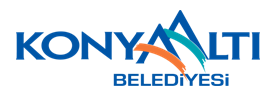 KONYAALTI BELEDİYESİDİSİPLİN AMİRLERİ VE DEVLET MEMURU DİSİPLİN KURULU YÖNETMELİĞİAmaçMADDE 1- (1) Bu Yönetmelik, 14/07/1965 tarihli 657 sayılı Devlet Memurları Kanununun 134 üncü maddesi uyarınca, 29 Nisan 2021 tarihli ve 3935 Karar Sayılı Resmi Gazetede yayımlanan Devlet Memurları Disiplin Yönetmeliği ve Devlet Memurları Disiplin Yönetmeliğinin 5 inci maddesine istinaden çıkarılan 11 Mart 2022 tarihli ve 31775 sayılı Mahalli İdareler Disiplin Amirleri Yönetmeliği gereğince,  Konyaaltı Belediyesinde görevli memurların disiplin amirlerini belirlemek amacıyla hazırlanmıştır.KapsamMADDE 2- (1) Bu Yönetmelik, Konyaaltı Belediyesinde görevli memurlar hakkında uygulanır.Disiplin amirleriMADDE 3- (1) Devlet memurlarının disiplin amirleri, bu Yönetmeliğin; Ek-1 çizelgesinde, Disiplin Kurulu ise Ek-2 çizelgesinde gösterilmiştir.Memurların disiplin işleriMADDE 4-(1) Memurların disiplin iş ve işlemlerinde 657 Sayılı Devlet Memurları Kanunu ile Devlet Memurları Disiplin Yönetmeliği hükümleri uygulanır. (2) Disiplin Kurulunda görevlendirilecek personel bilgileri yönetmeliğin yürürlüğe girmesini müteakip ve kurul üyelerinin değişikliklerinde 15 gün içerisinde Başkanlık Olur’u ile yayımlanır.(3) Disiplin işlemlerinin süreçleri, hazırlanacak raporlar ve uygulama esaslarına yönelik Belediye Başkanı tarafından disiplin esasları yönergesi yayımlanabilir.(4) Disiplin Kurulunda görüşülen konularda, Başkanın ve her üyenin 1 oy hakkı vardır, ancak, oyların eşit olması halinde Başkanın oyu 2 oy olarak kabul edilir. YürürlükMADDE 5- (1) Bu Yönetmelik, Konyaaltı Belediye Meclisi kararı ile kabulü ve yayımı tarihinde yürürlüğe girer.YürütmeMADDE 6- (1) Bu Yönetmeliği, Konyaaltı Belediye Başkanı yürütür.Yürürlükten Kaldırılan YönetmelikMADDE 7 – (1) Belediye Meclisimizin kararı ile bu yönetmelikten önce yürürlüğe giren Konyaaltı Belediye Başkanlığı Disiplin Amirleri Yönetmeliği iptal edilecektir.EK-1 KONYAALTI BELEDİYESİ DİSİPLİN AMİRLERİEK-2 KONYAALTI BELEDİYESİ DİSİPLİN KURULU ÜYELERİ*	Memur üyelerin belirlenmesinde öncelikle Müdür personelin görevlendirilmesine dikkat edilir. UNVANI DİSİPLİN AMİRİBAŞKAN YARDIMCISIBELEDİYE BAŞKANIÖZEL KALEM MÜDÜRÜBELEDİYE BAŞKANIİÇ DENETÇİ BELEDİYE BAŞKANITEFTİŞ KURULU MÜDÜRÜBELEDİYE BAŞKANIBİRİM MÜDÜRLERİ BELEDİYE BAŞKANIZABITA AMİRİ VEYA ZABITA KOMİSERİBELEDİYE BAŞKANIAVUKATBELEDİYE BAŞKANIMÜFETTİŞ MÜFETTİŞ YARDIMCISITEFTİŞ KURULU MÜDÜRÜUZMANSİVİL SAVUNMA UZMANI   MÜDÜRMALİ HİZMETLER UZMANI
MALİ HİZMETLER UZMAN YARDIMCISIMALİ HİZMETLER MÜDÜRÜDİĞER MEMURLARBİRİM MÜDÜRÜ/BİRİM AMİRİUNVANI GÖREVBAŞKAN YARDIMCISI (BELEDİYE BAŞKANI TARAFINDAN BELİRLENİR)BAŞKANTEFTİŞ KURULU MÜDÜRÜ (YOKSA BELEDİYE BAŞKANI TARAFINDAN BELİRLENECEK MEMUR)ÜYEHUKUK İŞLERİ MÜDÜRÜÜYEMEMUR (BAŞKAN TARAFINDAN BELİRLENİR)ÜYEMEMUR (BAŞKAN TARAFINDAN BELİRLENİR)ÜYESENDİKA TEMSİLCİSİ (MEMURUN (VARSA) ÜYE OLDUĞU SENDİKA TARAFINDAN BELİRLENİRÜYE